Старший дошкольный возраст- Ситуационные задачи, ситуации морального выбора…- Использование метода проектов.- Использование метода коллекционирования (создание мини- музеев).- Использование театрализованной деятельности.- Использование литературно-игровых форм  (сочинение с детьми загадок,  стихотворные игры…)- Самостоятельная деятельность детей.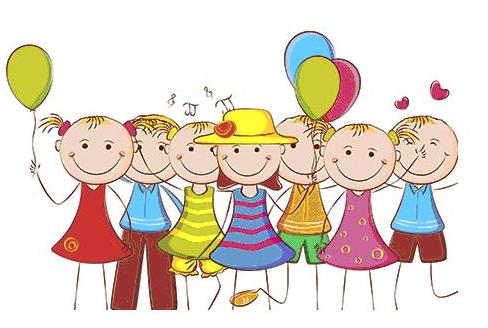 Инновационные формы работы с родителями:- Совместные образовательные проекты, а также семейные и межсемейные;- Вечера вопросов и ответов;- Родительские гостиные; -Ток-Шоу;- Тренинги по запросам родителей;- Клубы по интересам;- Родительские конференции;- Совместное творчество родителей, детей и   педагогов (Папки- эстафеты, Почта Мудрой   Совы…); -Мастер-класс;- Творческие выставки и фотовыставки;- Тематические вечера и викторины;- Совместные досуги;- Видеоинтервью и мультимедийные презентации;- Выпуск семейных газет и книжек-малышек;- Совместное создание мини-музеев.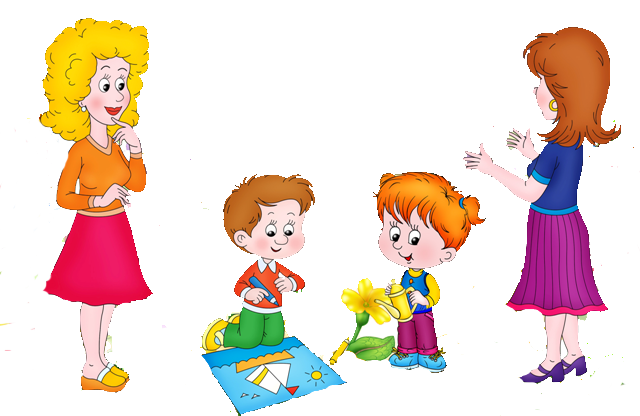 Семья и детский сад это два воспитательных феномена.  Каждый, из которых по своему дает ребенку социальный опыт, но только в сочетании друг с другом они создают те условия, которые нужны для вхождения маленького человека в большой мир.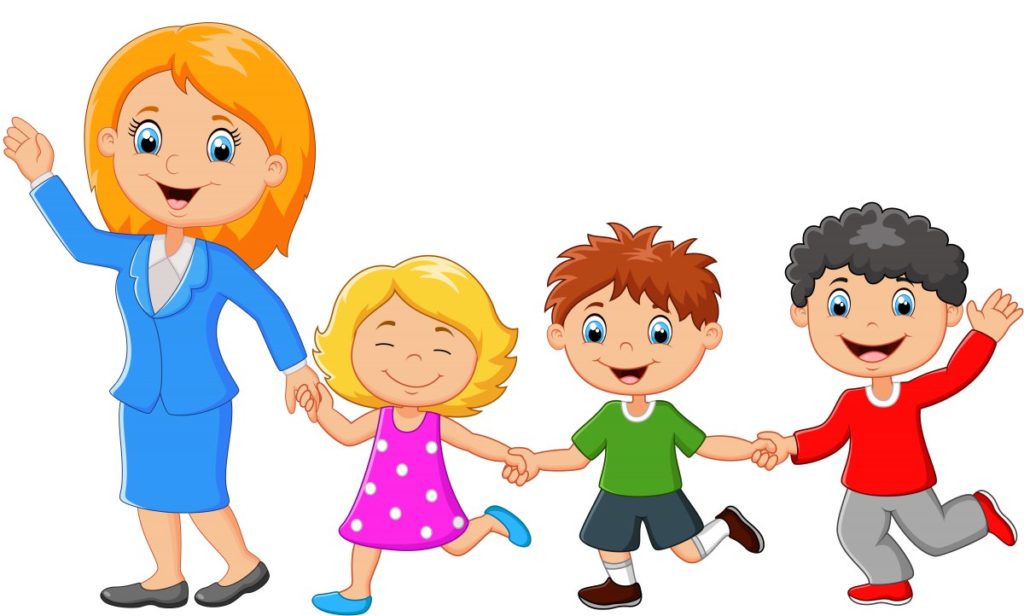 МКОУ ОСОШ имени В.Д. Успенскогоструктурное подразделение детский сад «Березка»Для вас, педагоги!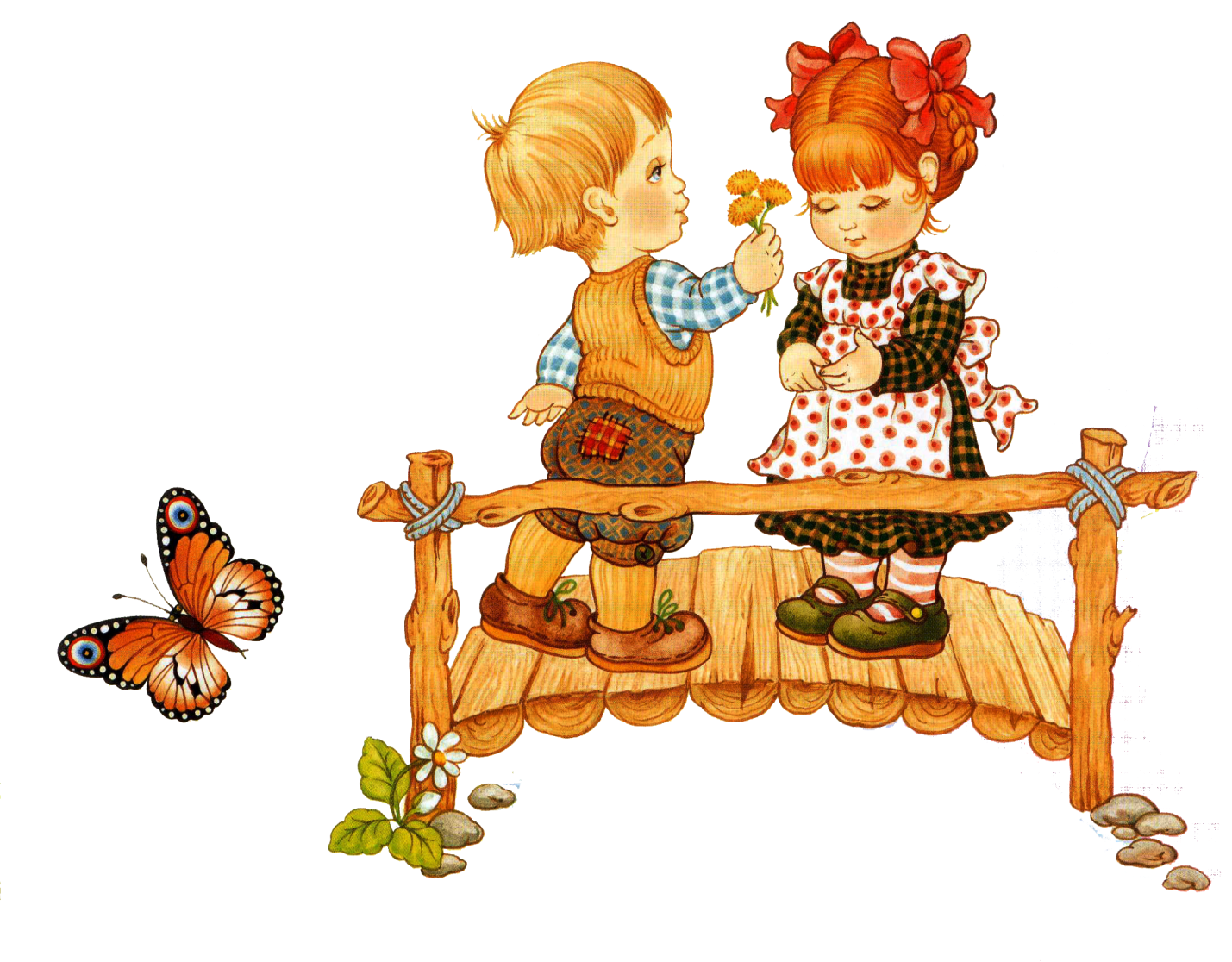 «Социально-коммуникативное развитие детей дошкольного возраста в условиях ФГОС» «Социально-коммуникативное развитие детей дошкольного возраста в условиях ФГОС»Основные принципы дошкольного образования, направленные на формирование личностных качеств дошкольника и его адаптацию к социуму:- содействие и сотрудничество детей и взрослых, признание ребенка полноценным участником (субъектом) образовательных отношений;- приобщение детей к социокультурным нормам, традициям семьи, общества и государства;- формирование познавательных интересов и познавательных действий ребенка в различных видах деятельности;- учёт этнокультурной ситуации развития детей;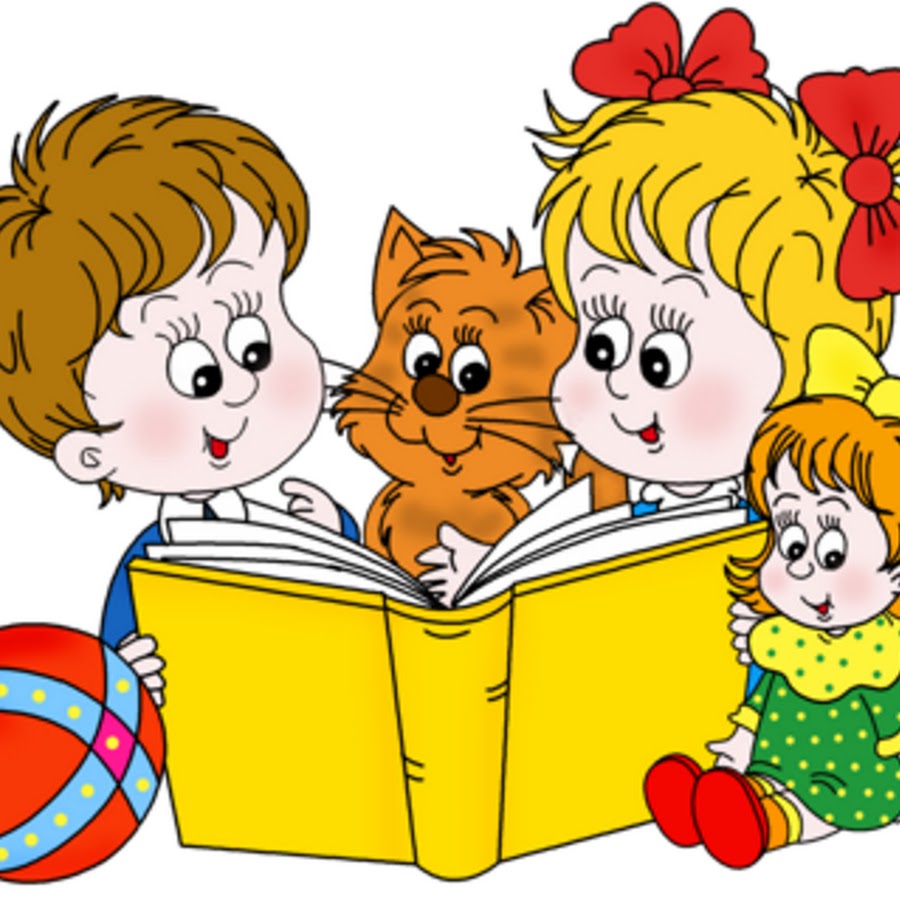 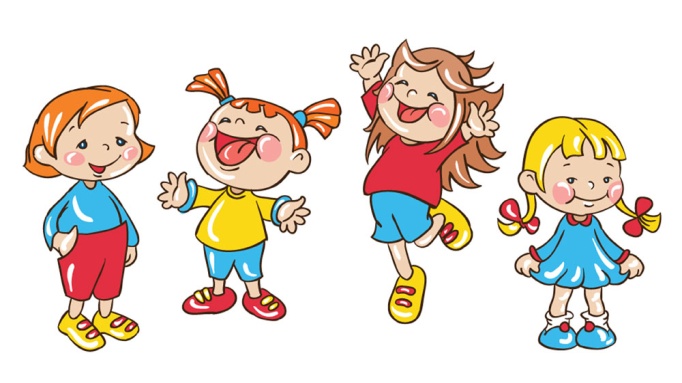 Требования ФГОС ДО  к основным компетенциям педагога:- Обеспечение эмоционального благополучия ребёнка;- Поддержка индивидуальности и инициативы детей;- Установление правил поведения и взаимодействия с детьми в разных ситуациях;- Построение развивающего образования, ориентированного на зону ближайшего развития каждого воспитанника;- Организация сотрудничества с родителями воспитанников, социумом ближайшего окружения.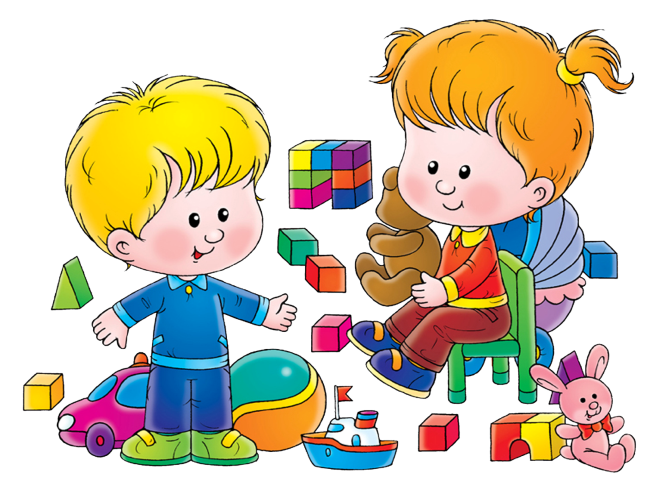 Возможные инновационные формы работы с детьми по «Социально-коммуникативному развитию»по ФГОС:Младший дошкольный возраст- Вариативная организация игр-экспериментов и игр-путешествий ;- Организация сюжетных игр;- Организация моментов радости, связанных с культурно-гигиеническими навыками и навыками ЗОЖ;- Простейшие поисковые и проблемные ситуации;- Игры с моделированием;- Литература и игра (чтение) ;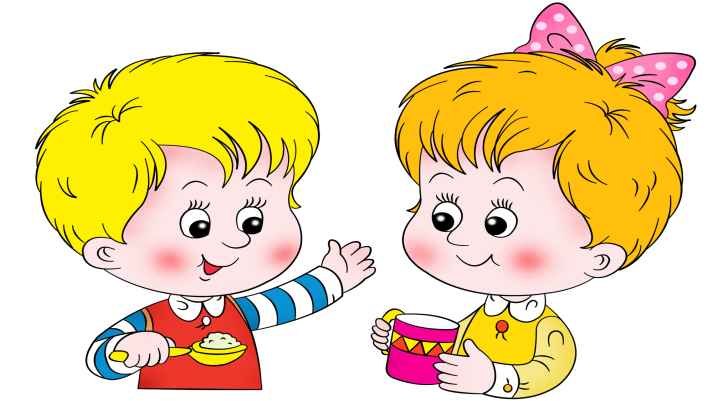 Средний дошкольный возраст- Организация сюжетно-ролевых игр;- Вариативная организация игровых проблемных ситуаций, игровых поисковых ситуаций, усложняющихся игр-экспериментирований и игр-путешествий, игр-этюдов, ситуативные разговоры, речевые тренинги, проекты, Блиц- проекты и др.- Введение в процесс воспитания простейших ситуационных задач.- Беседы и совместная познавательная деятельность воспитателя и детей с элементами игры